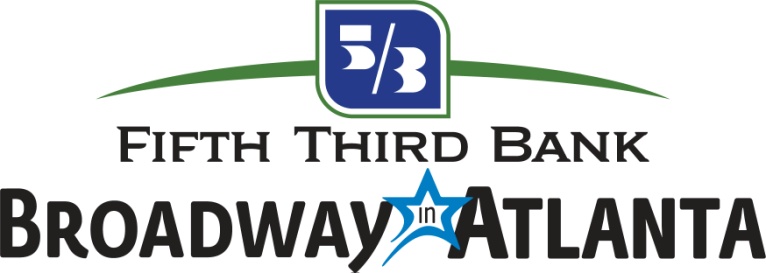 FOR IMMEDIATE RELEASE MEDIA CONTACT:Haley SheramBRAVE Public Relations404.233.3993hsheram@bravepublicrelations.com Broadway in Atlanta offers discounted student rush tickets for A Gentleman’s Guide to Love & Murder at the Fox Theatre March 13-18ATLANTA (March 1, 2018) – Fifth Third Bank Broadway in Atlanta will offer a special $30 Student Rush Ticket for the Atlanta engagement of A Gentleman’s Guide to Love & Murder, playing at The Fox Theatre March 13-18. Students simply need to bring valid college student identification with them to the Fox Theatre Box Office two hours prior to each performance. The Student Rush Ticket price will be valid for all performances with a two-ticket limit per student ID. Student Rush Tickets are subject to availability and will be sold from best available, which may include limited view locations.Gentleman’s Guide tells the uproarious story of Monty Navarro, a distant heir to a family fortune who sets out to jump the line of succession, by any means necessary. All the while, he’s got to juggle his mistress (she’s after more than just love), his fiancée (she’s his cousin but who’s keeping track?), and the constant threat of landing behind bars! Of course, it will all be worth it if he can slay his way to his inheritance… and be done in time for tea. Gentleman’s Guide will play at Atlanta’s Fox Theatre March 13-18, 2018. The performance schedule is as follows:
Tuesday-Thursday		7:30 p.m.  Friday				8 p.m.Saturday			2 p.m., 8 p.m.Sunday 			1 p.m., 6:30 p.m.For more information, visit broadwayinatlanta.com. BROADWAY ACROSS AMERICA (BAA) is part of The John Gore Organization family of companies, which includes Broadway.com and The Broadway Channel.  Led by 11-time Tony-winning producer John Gore (Owner & CEO), BAA is the foremost presenter of first-class touring productions in North America, operating in 44 markets with over 400,000 subscribers. Current and past productions include Beautiful, Cats, Chicago, Dear Evan Hansen, Groundhog Day, Hairspray, Hello, Dolly!, Million Dollar Quartet, On Your Feet!, The Producers, School of Rock and Waitress. Broadway.com is the premier theater website for news, exclusive content and ticket sales. For more information please visit BroadwayAcrossAmerica.com and Broadway.com.###